ФИБЕРНЕТ М-К е целосно македонска компанија со специјалност во B2B (Business-to-Business) сегментот. Опслужуваме компании од сите сектори и котираме меѓу водечките ИТ компании во регионот во делот на изработка, проектирање и изведба на слабострујни системи, оптички мрежи, резервно напојување, електрични инсталации, FTTH комуникација, дата центри и друго.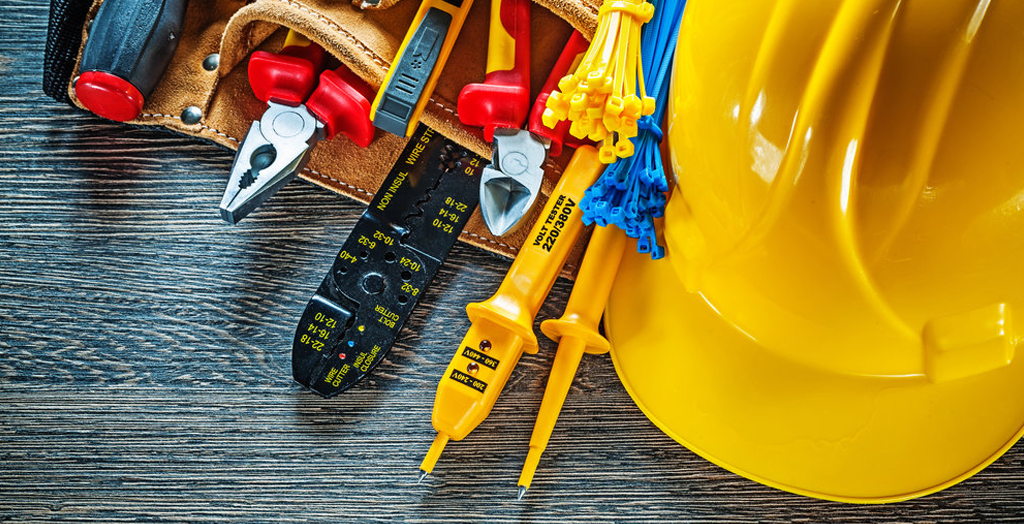 Нашиот тим континуирано расте и во моментов имаме потреба од постојано вработување на нови лица на позиција:МОНТАЖЕР НА СЛАБОСТРУЈНИ И ЈАКОСТРУЈНИ ИНСТАЛАЦИИ (со и без работно искуство)Детали за работното местоРаботни задачи:Инсталација на слабострујни кабли во деловни, индустриски и станбени објектиИзведба, монтажа и пуштање на работа на системи за видео надзор и аларми, противпожарна заштита, контрола на пристапИзведба на јакострујни електро инсталации (напојување, осветлување, изводи, приклучници и слично) и нивно одржување аПотребни квалификации:Минимум средно образованиеВозачка дозвола Б категорија, со искуство во сообраќајПознавање на англиски јазикОдговорно извршување на работните обврски во зададени роковиКомуникациски вештиниСпособност за самостојна и тимска работаРаботно време и место каде се извршува работата:•	Понеделник-Петок 8:00-16:00 часот•	Работниот ангажман вклучува работа во просториите на ФИБЕРНЕТ, како и теренска работа на територијата на Македонија.Доколку ги исполнувате наведените услови, заинтересирани сте за нови предизвици и постојан развој во кариерата, тогаш кликнете ТУКА за да аплицирате БРЗО и ЛЕСНО преку формата за аплицирање, со избор на огласот.
Може да аплицирате и со клик на копчето БРЗА АПЛИКАЦИЈА.